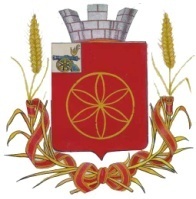   АДМИНИСТРАЦИЯ  МУНИЦИПАЛЬНОГО  ОБРАЗОВАНИЯ            РУДНЯНСКИЙ  РАЙОН  СМОЛЕНСКОЙ ОБЛАСТИП  О  С  Т  А Н  О  В  Л  Е Н  И  Еот 12.03.2015 №102 О внесении изменений в Инструкциюо порядке обращений граждан в Администрацию  муниципального образования Руднянский район Смоленской области, утвержденнуюпостановлением Администрации муниципального образованияРуднянский район Смоленскойобласти от 03.04.2012 № 142В  соответствии с ч. 3.1 ст. 8 Федерального закона от 02.05.2006 № 59-ФЗ «О порядке рассмотрения обращений граждан Российской Федерации, п. 1 ст. 4 Федерального закона от 24.11.2014 № 357-ФЗ «о внесении изменений в Федеральный закон «О правовом положении иностранных граждан в Российской Федерации» и отдельные законодательные акты Российской Федерации»Администрация муниципального образования Руднянский район Смоленской области п о с т а н о в л я е т:1. Внести изменения в Инструкцию о порядке обращений граждан в  Администрацию  муниципального  образования Руднянский район  Смоленской области, утвержденную постановлением Администрации  муниципального образования Руднянский район Смоленской области от 03.04.2012 № 142 (в редакции постановлений Администрации  муниципального  образования Руднянский район  Смоленской области от 20.06.2013 № 267, от 03.10.2013 № 468), дополнив пунктом 3.5.10. следующего содержания: «3.5.10. Письменное обращение, содержащее информацию о фактах возможных нарушений законодательства Российской Федерации в сфере миграции, направляется в течение пяти дней со дня регистрации в территориальный орган федерального органа исполнительной власти, осуществляющего правоприменительные функции, функции по контролю, надзору и оказанию государственных услуг в сфере миграции , и высшему должностному лицу субъекта Российской Федерации (руководителю высшего исполнительного органа государственной власти субъекта Российской Федерации) с уведомлением гражданина, направившего обращение, о переадресации его обращения, за исключением случая, если текст письменного обращения не поддается прочтению.».2. Настоящее постановление вступает в силу после официального опубликования в соответствии с Уставом муниципального образования Руднянский район Смоленской области.3. Контроль за исполнением настоящего постановления оставляю за собой.Глава Администрациимуниципального образования						    Руднянский район Смоленской области                                                 Л.Н. Дивакова